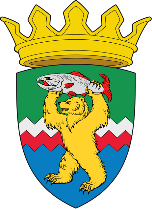 РОССИЙСКАЯ ФЕДЕРАЦИЯКАМЧАТСКИЙ КРАЙЕЛИЗОВСКИЙ МУНИЦИПАЛЬНЫЙ РАЙОНДУМА ЕЛИЗОВСКОГО МУНИЦИПАЛЬНОГО РАЙОНАРЕШЕНИЕ24 июня 2021 г. № 1576                                                                               г. Елизово105 сессияО внесении изменений в Положение об Управлении архитектуры, градостроительства и земельных отношений Администрации Елизовского муниципального района – муниципальном казенном учреждении, утвержденное решением Думы Елизовского муниципального района от 09.11.2016 № 918          (в редакции от 04.04.2017, 14.03.2018, 05.03.2019, 03.04.2019, 26.02.2020)Рассмотрев обращение Администрации Елизовского муниципального района «О внесении изменений в Положение об Управлении архитектуры, градостроительства и земельных отношений Администрации Елизовского муниципального района – муниципальном казенном учреждении, утвержденное решением Думы Елизовского муниципального района от 09.11.2016 № 918», руководствуясь Федеральным законом от 06.10.2003 № 131-ФЗ «Об общих принципах организации местного самоуправления в Российской Федерации», Федеральным законом от 25.10.2001 № 137-ФЗ «О введении в действие Земельного кодекса Российской Федерации», Уставом Елизовского муниципального района, Дума Елизовского муниципального районаРЕШИЛА:1. Внести в Положение об Управлении архитектуры, градостроительства и земельных отношений Администрации Елизовского муниципального района – муниципальном казенном учреждении, утвержденное решением Думы Елизовского муниципального района от 09.11.2016 № 918 (в редакции от 04.04.2017, 14.03.2018, 05.03.2019, 03.04.2019, 26.02.2020) (далее – Положение), изменения согласно приложению к настоящему Решению.2. Изменения, внесенные в Положение настоящим Решением, вступают в силу с момента их государственной регистрации.3. Поручить Администрации Елизовского муниципального района осуществить организационные мероприятия, связанные с государственной регистрацией изменений, внесенных в Положение настоящим Решением.4. Настоящее Решение вступает в силу с момента его принятия.Председатель Думы Елизовского муниципального района                                               А.А. ШергальдинУТВЕРЖДЕНЫРешением Думы Елизовского муниципального района от  24.06.2021  № 1576Председатель Думы Елизовского муниципального района________________ А.А. ШергальдинИзменения в Положение об Управлении архитектуры, градостроительства и земельных отношений Администрации Елизовского муниципального района – муниципальном казенном учреждении, утвержденное решением Думы Елизовского муниципального района от 09.11.2016 № 918 (в редакции от 04.04.2017, 14.03.2018, 05.03.2019, 03.04.2019, 26.02.2020)Внести в Положение об Управлении архитектуры, градостроительства и земельных отношений Администрации Елизовского муниципального района – муниципальном казенном учреждении, утвержденное решением Думы Елизовского муниципального района от 09.11.2016 № 918 (в редакции от 04.04.2017, 14.03.2018, 05.03.2019, 03.04.2019, 26.02.2020) (далее по тексту – Положение), следующие изменения:1. часть е) подпункта 2.2.1. пункта 2.2. раздела 2 Положения дополнить следующими словами:«•	выдача градостроительного плана земельного участка;•	осмотр зданий, сооружений и выдача рекомендаций об устранении выявленных в ходе таких осмотров нарушений;•	направление уведомления о соответствии указанных в уведомлении о планируемых строительстве или реконструкции объекта индивидуального жилищного строительства или садового дома параметров объекта индивидуального жилищного строительства или садового дома установленным параметрам и допустимости размещения объекта индивидуального жилищного строительства или садового дома на земельном участке, уведомления о несоответствии указанных в уведомлении о планируемом строительстве параметров объекта индивидуального жилищного строительства или садового дома установленным параметрам и (или) недопустимости размещения объекта индивидуального жилищного строительства или садового дома на земельном участке, уведомления о соответствии или несоответствии построенных или реконструированных объекта индивидуального жилищного строительства или садового дома требованиям законодательства о градостроительной деятельности при строительстве или реконструкции объектов индивидуального жилищного строительства или садовых домов на земельных участках;»2. Подпункт 2.2.1. пункта 2.2. раздела 2 Положения дополнить частью «ж)» следующего содержания:«ж) принятие решений и проведение на территории сельских поселений, входящих в состав Района мероприятий по выявлению правообладателей ранее учтенных земельных участков, направление сведений о правообладателях данных земельных участков для внесения в Единый государственный реестр недвижимости.».3. Подпункт 2.3.1. пункта 2.3. раздела 2 Положения дополнить частями «т), у), ф), х)» следующего содержания:«т)	направление уведомления о соответствии указанных в уведомлении о планируемых строительстве или реконструкции объекта индивидуального жилищного строительства или садового дома параметров объекта индивидуального жилищного строительства или садового дома установленным параметрам и допустимости размещения объекта индивидуального жилищного строительства или садового дома на земельном участке, уведомления о несоответствии указанных в уведомлении о планируемом строительстве параметров объекта индивидуального жилищного строительства или садового дома установленным параметрам и (или) недопустимости размещения объекта индивидуального жилищного строительства или садового дома на земельном участке, уведомления о соответствии или несоответствии построенных или реконструированных объекта индивидуального жилищного строительства или садового дома требованиям законодательства о градостроительной деятельности при строительстве или реконструкции объектов индивидуального жилищного строительства или садовых домов на земельных участках;у)	подготовка проектов решений о сносе самовольной постройки, расположенной на межселенной территории Района, решения о сносе самовольной постройки, расположенной на межселенной территории Района, или ее приведении в соответствие с установленными требованиями;ф)	подготовка решения об изъятии земельного участка, не используемого по целевому назначению или используемого с нарушением законодательства Российской Федерации и расположенного на межселенной территории Района;х)	выдача градостроительного плана земельного участка.».4. Подпункт 2.3.2. пункта 2.3. раздела 2 Положения дополнить частью «т)» следующего содержания:«т) подготовка проектов решений и проведение на территории сельских поселений, входящих в состав Района мероприятий по выявлению правообладателей ранее учтенных земельных участков, направление сведений о правообладателях данных земельных участков для внесения в Единый государственный реестр недвижимости.».